レクリエーションの楽しさを！日　時　　　２０２３年　２月１１日（土）　９時３０分～１２時　　　　　　　　　　　　　　　　　　　　　　　　　　　　　　　　　（受付　９：１０～）場　所　　　　宮崎西地区交流センター　　体育館・学習室対　　象　　　　レクリエーションに興味のある方内　容　　　　　　　　①　９：30～１０：3０　　　　　　　　　　　　　体を動かす体験（体育館）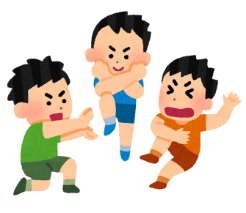 　　　　　　　　　　　楽しく活動してみよう！　　　　　　②　１０：４0～１１：4０（学習室）　　　　　　　　　　　　　クラフト等の体験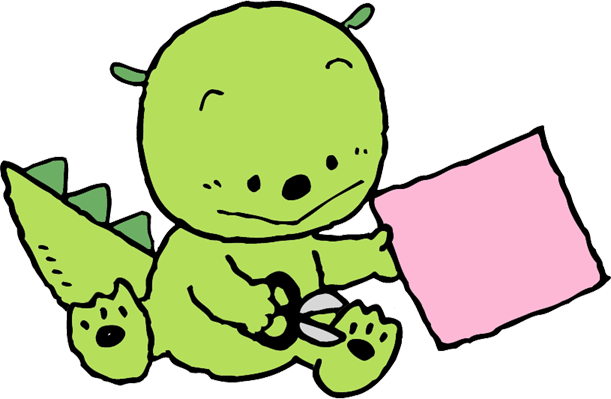 　　　　　　　　　　作って遊べる物や飾れる物を作ってみよう！参加費　　８００円（材料費・資料代・保険代含）準備する物　　　　マスク（着用必須）、飲み物、タオル、動きやすい服装、体育館シューズ　　　　はさみ、のり申込み方法宮崎市レクリエーション協会　事務局℡：０９０－５７４５－９４９４  　　FAX　：０９８５－６５－2104　　　申込み締切　　　　２０２３年　２月４日（土）　　　　　　　　　　　　　　　　　　　　　　　　　　　　　　　　　　　　　主催　宮崎市レクリエーション協会　　　　　　　※　　感染症拡大防止対策を遵守して実施します。感染症の状況によっては、中止になる可能性があります。　